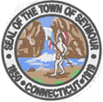 The Library Director, plans, organizes and directs a comprehensive program of community library services that are informational, educational, cultural, and communications-oriented; oversees the maintenance of the Town Library building, its equipment and its systems; and formulates library policies for review by the Library Board and the First Selectman.Plans and organizes the activities, programs, and services of the library according to the needs of the community and town departmentsAdministrates library tasks and services through subordinates in the areas of circulation, acquisitions, public events, instructional programs, information services, equipment repair, and media and facilities managementPerforms near-term and long range planning for the development of services Exhibits a broad knowledge of online library systems and resources, and works to develop system improvements as needed Prepares the annual budget and administers the adopted budgetReviews the reports from the Library Endowment Funds and presents recommendations of expenditures to the Library BoardOversees the management of library collections, including additions and deletions, and approves expendituresResponsible for the hiring and performance evaluation of library staff under the guidelines outlined in the town collective bargaining agreementSupervises the preparation of narrative and statistical reports for the Library Board, the State Library and the First SelectmanPlans agenda items, coordinates records and materials, and provides a monthly Director’s Report for the Library Board and the First Selectman, and attends all meetings of the Library Board as well as other Town Boards when requestedMaintains an ongoing dialogue with town officials and the general public to identify service issues and resolve problems proactivelyPlans and implements procedures to augment library goals and services both through “The Friends of the Seymour Public Library” and educational, cultural and civic organizations in the communityResponsible for development and maintenance of the Adult book collectionCoordinates collection development of e-books, DVDs and audio booksDevelops, with the Manager of Children’s Services, a comprehensive schedule of programs for children Develops and presents a schedule of adult programmingParticipates in professional organizations and attends workshops to remain current with evolving library service initiativesWorks at the Service Desk as needed during times of high volume or staff illness or absenceWorks under the direct supervision of the Director of Operations in conjunction with the First Selectman. Oversees all Seymour Public Library staff. Excellent communication skills, both verbal and writtenAbility to read, analyze and interpret business and financial reportsKnowledge of public library principles and practices.Extensive knowledge and experience in all areas of library services.Demonstrated ability to supervise the work of others.Experience in short and long range planning.Experience with Microsoft computer programs and one integrated library system. Ability to establish and maintain effective working relationships with supervisors, subordinates, associates, officials of other agencies and the public.A Master’s Degree in Library ServiceSeven (7) years of professional responsibility in a public library, including five (5) years in the supervision of a major department, or experience for an equivalent time as director of a smaller public libraryA combination of education and experience that demonstrates the ability to successfully meet the requirements inherent in the position may be considered